РАБОЧИЙ ЛИСТ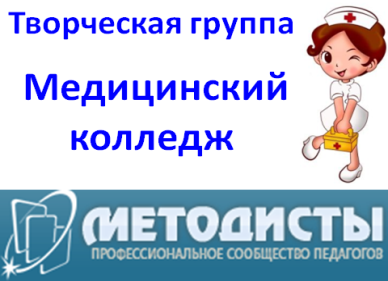 участника Всероссийского конкурса психолого-педагогических знаний"Педагогический марафон - 2014"Результаты выполнения конкурсных заданийКритерии оценки выполнения конкурсных заданийЗа каждый правильный ответ начисляется 1 балл.Победитель должен набрать 30 балловПобедитель I степени - от 28 до 29 баллов.Победитель II степени - 26 до 27 баллов.Победитель III степени - от 24 до 25 баллов.Лауреат - от 21 до 23 баллов.Сертификат участника получают конкурсанты, набравшие  20 баллов и менее.Результат участия в конкурсе  Иванова Елена Леонидовна                                                                                 (ФИО заполняет конкурсант)Количество набранных  баллов - 24                                                                                (заполняет член жюри)Член жюри -  Кириченко Г.А.                                        (ФИО)ФамилияИванова ИмяЕленаОтчествоЛеонидовнаДолжностьучитель обществознания и экономикиМесто работы полностью муниципальное бюджетное общеобразовательное учреждение «Средняя общеобразовательная школа №7»№ заданияОтветконкурсантаСовпадение с эталоном(заполняет член жюри)№ заданияОтветконкурсантаСовпадение с эталоном(заполняет член жюри)№ заданияОтветконкурсантаСовпадение с эталоном(заполняет член жюри)1г+11а+21а-2а+12в+22в+3а-13б+23г+4в+14б+24а+5а+15в+25г+6в-16б+26г+7в-17г+27г+8а+18г-28флегматик+9б+19б-29холерик+10г+20б+30меланхолик+